 Información más amplia sobre los resultados publicados en este reporte puede obtenerse en la página del Instituto en Internet: https://www.inegi.org.mx/datosprimarios/iavl/COMUNICACIÓN SOCIAL
AVANCE DE RESULTADOS DEL REGISTRO ADMINISTRATIVO DE LA INDUSTRIA AUTOMOTRIZ DE VEHÍCULOS LIGEROS (DICIEMBRE DE 2021) 
AVANCE DE RESULTADOS DEL REGISTRO ADMINISTRATIVO DE LA INDUSTRIA AUTOMOTRIZ DE VEHÍCULOS LIGEROS (DICIEMBRE DE 2021) El INEGI da a conocer el avance de las ventas al público en el mercado interno según el Registro Administrativo de la Industria Automotriz de Vehículos Ligeros (RAIAVL) de diciembre de 2021. La información proviene de 23 empresas afiliadas a la Asociación Mexicana de la Industria Automotriz, A.C. (AMIA), Giant Motors Latinoamérica y Autos Orientales Picacho. En diciembre se vendieron al público en el mercado interno 97 365 unidades. Por su parte, en el periodo enero-diciembre de 2021 se comercializaron 1 014 680 vehículos ligeros. El INEGI da a conocer el avance de las ventas al público en el mercado interno según el Registro Administrativo de la Industria Automotriz de Vehículos Ligeros (RAIAVL) de diciembre de 2021. La información proviene de 23 empresas afiliadas a la Asociación Mexicana de la Industria Automotriz, A.C. (AMIA), Giant Motors Latinoamérica y Autos Orientales Picacho. En diciembre se vendieron al público en el mercado interno 97 365 unidades. Por su parte, en el periodo enero-diciembre de 2021 se comercializaron 1 014 680 vehículos ligeros. 
El reporte completo del Registro Administrativo de la Industria Automotriz de Vehículos Ligeros se dará a conocer el 7 de enero de 2022. Para información más amplia puede consultar: https://www.inegi.org.mx/datosprimarios/iavl/ 
El reporte completo del Registro Administrativo de la Industria Automotriz de Vehículos Ligeros se dará a conocer el 7 de enero de 2022. Para información más amplia puede consultar: https://www.inegi.org.mx/datosprimarios/iavl/ 
Se anexa nota técnica
Para consultas de medios y periodistas contactar a: comunicacionsocial@inegi.org.mx 
o llamar al teléfono (55) 52-78-10-00, exts. 1134, 1260 y 1241. 
Dirección de Atención a Medios / Dirección General Adjunta de Comunicación
Se anexa nota técnica
Para consultas de medios y periodistas contactar a: comunicacionsocial@inegi.org.mx 
o llamar al teléfono (55) 52-78-10-00, exts. 1134, 1260 y 1241. 
Dirección de Atención a Medios / Dirección General Adjunta de Comunicación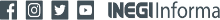 COMUNICACIÓN SOCIALCOMUNICACIÓN SOCIAL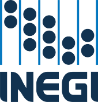 .